REGIONAL DEVELOPMENT OFFICER – WEST OF IRELANDCO-OPERATION IRELANDPersonal SpecificationPersonal SkillsExcellent communication, interpersonal, ICT and writing skillsDrive, competence, flexibility and a willingness to learnExcellent organisational and time management skills with the ability to multi-task and work independently Understanding of the youth, school and community sectors at a local levelA good knowledge of corporate social responsibility of local businesses and philanthropists Creativity, imagination and the ability to use initiativeGood teamwork, analytical and problem-solving skillsPerson-profilePersonality Self-motivated and good communicator with sensitivity and openness towards peace building and reconciliation workAbility to work within a diverse team and to communicate their understanding of events and activities with others is essentialHighly organised, systematic and flexible working styleAbility to be proactive, use own initiative and deliver quality outputs with remote supervisionAbility to engage young people creatively through the use of technologyPersonal SituationMust be able to commute reliably to office base; access to car and clean driving licence essential. Available to work extended hours when required. Able to travel and stay overnight at off-site locations as required.Qualifications and ExperienceCandidates should hold a third level graduate qualification in a subject relevant to the job description and 3 years relevant experience ORApplicants should have 5 years experience as a Development Officer or an equivalent role in a related discipline, appropriate to the job descriptionFlexible Work PracticesAll Co-operation Ireland’s staff work in a flexible manner. When appropriate, staff will be asked to carry out other duties within the scope and spirit of the job, and in accordance with the level of the post, as required.Travel and SubsistenceTravel and subsistence is paid in accordance with Co-operation Ireland’s terms and conditions.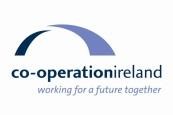 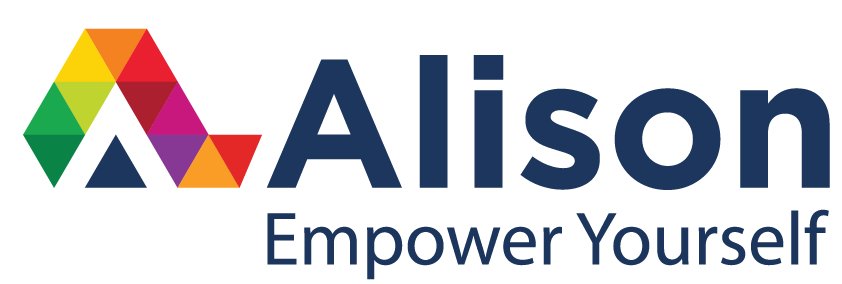 